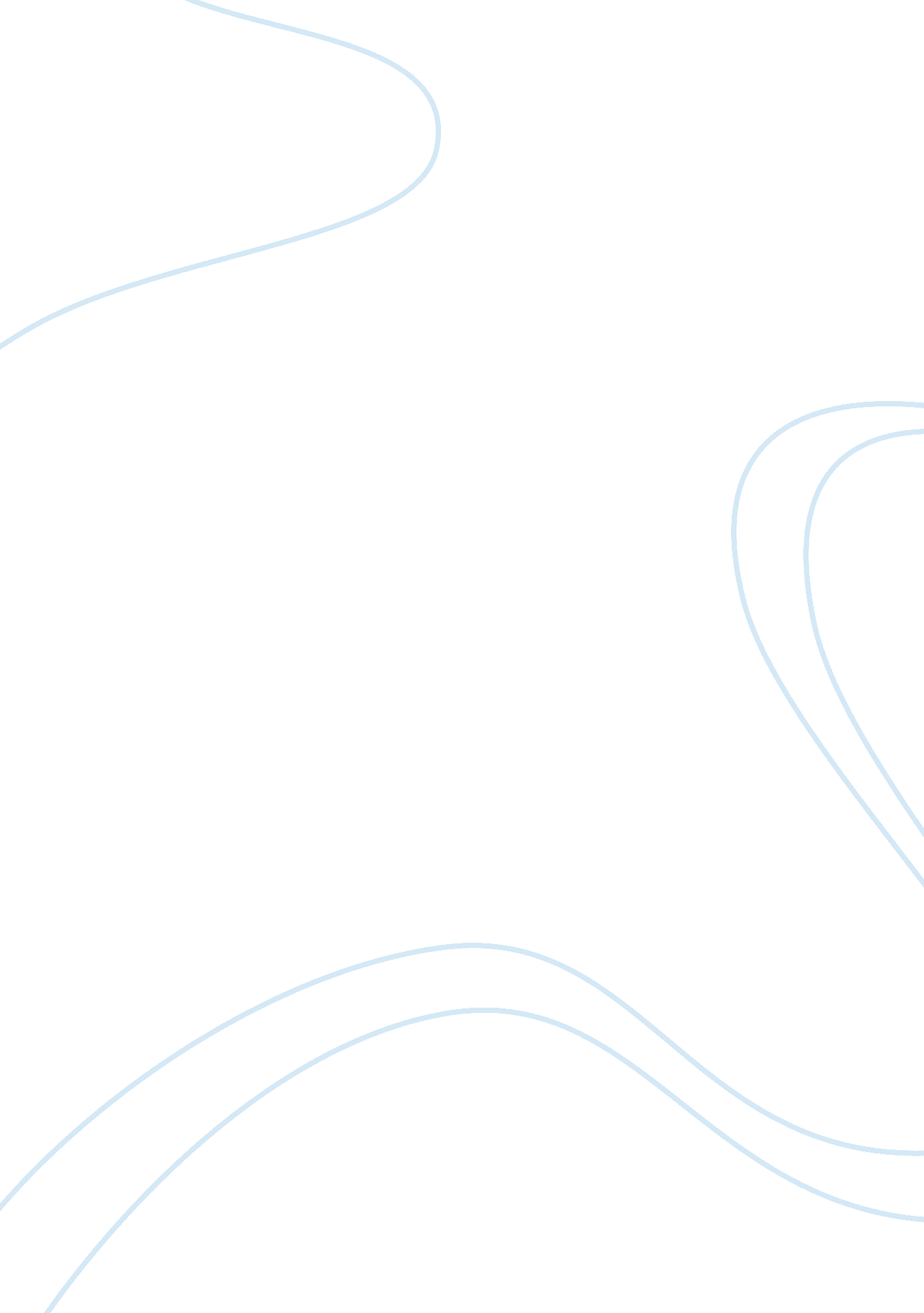 High school…good-byeBusiness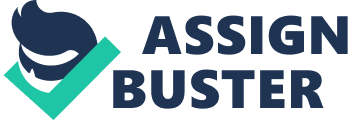 High school is almost over. Seven days. Seven days left to eat school lunches, to make fun of each other, to ride the bus and to be together as a class. From soccer games to football games, from marching band to concert band. Volleyball to basketball and track to softball. These past four years has been a hell of a roller coaster. Everyone had their ups and downs. We all had our heart breaks andTwitterfights and failed at least two or three exams on purpose because we already passed the quarter. We met new teachers and new students and treated them as if we knew em for such a long time. We’ve gained and lost many students in our grade but we are still one. The next thing you know your alarm won’t go off at seven in the morning when you have to be at school by seven fifty. Senior year was the most fun I’ve had in all my years of high school. I participated in cross country for the very first time. My teammates were really nice and no one laughed at each other and they were all supportive. Basketball then came and this past season was the best season. I was voted Miss Basketball 2016 by my teammates. It made me feel so appreciated and that I never let them down no matter what the circumstance was. They weren’t just my team, they were my family.. my sisters. Softball is a totally different story. I hate softball with a passion. It just isn’t as exciting as basketball is. But I only have about two weeks left and I’ll be done. What’s sad is that I will miss cross country more than softball and I never thought I would say that. The next step in life is to shake the principal’s hand and to receive my diploma and here “ Congratulations to the Class of 2016”. You have been real but it’s time to move on. Good-bye. 